Plantilla 1: Estrategias para el formulario de investigación (FFF)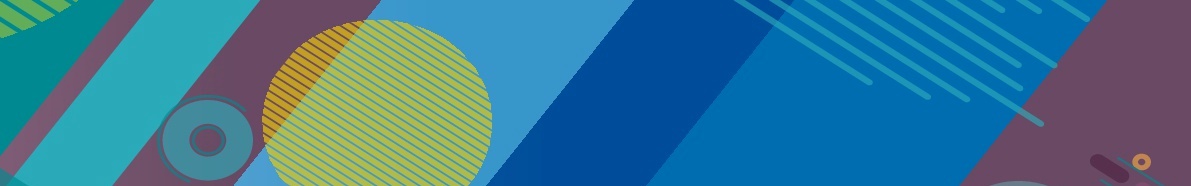 Consulte la sección 3.1.1 y la sección 3.6 Paso 1 de la metodología MOWIP para obtener más información sobre el formulario de investigación y cómo rellenar esta plantilla.Persona responsable:Persona responsable:Persona responsable:Persona responsable:Codifique por colores las preguntas del formulario de investigación como fáciles (datos fácilmente disponibles), medias (datos de difícil acceso) y difíciles (los datos no existen, están clasificados o son inaccesibles). En el cuadro siguiente, agrupe las preguntas en las que la facilidad de acceso a los datos y/o las dificultades para acceder a ellos sean similares.Codifique por colores las preguntas del formulario de investigación como fáciles (datos fácilmente disponibles), medias (datos de difícil acceso) y difíciles (los datos no existen, están clasificados o son inaccesibles). En el cuadro siguiente, agrupe las preguntas en las que la facilidad de acceso a los datos y/o las dificultades para acceder a ellos sean similares.Codifique por colores las preguntas del formulario de investigación como fáciles (datos fácilmente disponibles), medias (datos de difícil acceso) y difíciles (los datos no existen, están clasificados o son inaccesibles). En el cuadro siguiente, agrupe las preguntas en las que la facilidad de acceso a los datos y/o las dificultades para acceder a ellos sean similares.Codifique por colores las preguntas del formulario de investigación como fáciles (datos fácilmente disponibles), medias (datos de difícil acceso) y difíciles (los datos no existen, están clasificados o son inaccesibles). En el cuadro siguiente, agrupe las preguntas en las que la facilidad de acceso a los datos y/o las dificultades para acceder a ellos sean similares.Preguntas "fáciles”Preguntas "fáciles”Preguntas "fáciles”Preguntas "fáciles”Área temática/indicadoresFuente de datosCualquier planificación, acción previa o apoyo necesarioCualquier planificación, acción previa o apoyo necesarioCualquier planificación, acción previa o apoyo necesarioCualquier planificación, acción previa o apoyo necesario Área temática/indicadoresFuente de datosCualquier planificación, acción previa o apoyo necesarioCualquier planificación, acción previa o apoyo necesarioCualquier planificación, acción previa o apoyo necesarioCualquier planificación, acción previa o apoyo necesarioÁrea temática/indicadoresFuente de datosCualquier planificación, acción previa o apoyo necesarioCualquier planificación, acción previa o apoyo necesarioCualquier planificación, acción previa o apoyo necesarioCualquier planificación, acción previa o apoyo necesarioÁrea temática/indicadoresFuente de datosCualquier planificación, acción previa o apoyo necesarioCualquier planificación, acción previa o apoyo necesarioCualquier planificación, acción previa o apoyo necesarioCualquier planificación, acción previa o apoyo necesarioPreguntas “medias”Preguntas “medias”Preguntas “medias”Preguntas “medias”Área temática/indicadoresFuente de datosRetosRetosRetosRetosEstrategia para superar los retos (incluya el apoyo adicional que necesita el equipo de evaluación)Estrategia para superar los retos (incluya el apoyo adicional que necesita el equipo de evaluación)Estrategia para superar los retos (incluya el apoyo adicional que necesita el equipo de evaluación)Estrategia para superar los retos (incluya el apoyo adicional que necesita el equipo de evaluación)Área temática/indicadoresFuente de datosChallengesChallengesChallengesChallengesEstrategia para superar los retos (incluya el apoyo adicional que necesita el equipo de evaluación)Estrategia para superar los retos (incluya el apoyo adicional que necesita el equipo de evaluación)Estrategia para superar los retos (incluya el apoyo adicional que necesita el equipo de evaluación)Estrategia para superar los retos (incluya el apoyo adicional que necesita el equipo de evaluación)Preguntas “dificiles”Preguntas “dificiles”Preguntas “dificiles”Preguntas “dificiles”Área temática/indicadoresFuente de datosRetosRetosRetosRetosEstrategia para superar los retos (incluya el apoyo adicional que necesita el equipo de evaluación)Estrategia para superar los retos (incluya el apoyo adicional que necesita el equipo de evaluación)Estrategia para superar los retos (incluya el apoyo adicional que necesita el equipo de evaluación)Estrategia para superar los retos (incluya el apoyo adicional que necesita el equipo de evaluación)Plan de contingencia (preguntas / datos sustitutivos para determinar la importancia relativa del área temática)Plan de contingencia (preguntas / datos sustitutivos para determinar la importancia relativa del área temática)Plan de contingencia (preguntas / datos sustitutivos para determinar la importancia relativa del área temática)Plan de contingencia (preguntas / datos sustitutivos para determinar la importancia relativa del área temática)Área temática/indicadoresFuente de datosRetosRetosRetosRetosEstrategia para superar los retos (incluya el apoyo adicional que necesita el equipo de evaluación)Estrategia para superar los retos (incluya el apoyo adicional que necesita el equipo de evaluación)Estrategia para superar los retos (incluya el apoyo adicional que necesita el equipo de evaluación)Estrategia para superar los retos (incluya el apoyo adicional que necesita el equipo de evaluación)Plan de contingencia (preguntas / datos sustitutivos para determinar la importancia relativa del área temática)Plan de contingencia (preguntas / datos sustitutivos para determinar la importancia relativa del área temática)Plan de contingencia (preguntas / datos sustitutivos para determinar la importancia relativa del área temática)Plan de contingencia (preguntas / datos sustitutivos para determinar la importancia relativa del área temática)